Отделение Ярославской общественной организации ветеранов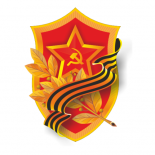 (пенсионеров)  войны, труда, Вооруженных Сил и правоохранительных органов Угличского муниципального района Ярославской области152610, Ярославская обл., г. Углич,                                2-я линия Рыбинского шоссе , д. 1а, офис 1                   тел.: (48532) 2-11-58, 9106643841                            	e-mail: vikt.c2009@yandex.ruПОЛОЖЕНИЕоб организации муниципального этапаВсероссийского творческого конкурса Ордена Отечественной войны I степени Общероссийской общественной организации ветеранов «Российский Союз ветеранов» «ПОМНИМ О ПРОШЛОМ, ЛЮБИМ ОТЕЧЕСТВО!», посвященного80-летию Победы советского народа в Великой Отечественной войне 1941-45 годов.1. ОБЩИЕ ПОЛОЖЕНИЯ.Всероссийский конкурс «Помним о прошлом, любим Отечество!» (далее – конкурс) проводится с января 2022 года по февраль 2025 года и посвящается 80-летию победы советского народа в Великой Отечественной войне 1941-1945 гг. и представляет собой смотр, систематизацию, сохранение и популяризацию  лучших практик работы по патриотическому воспитанию населения.Конкурс проводится в республиках, краях и областях отделениями Ордена Отечественной войны I степени Общероссийской общественной организации ветеранов «Российский Союз ветеранов» (далее – РСВ) совместно с органами молодежной политики, образования, военного управления, культуры, ДОСААФ России. Жюри, созданные при комитетах ветеранов территориальных отделений РСВ с участием заинтересованных организаций, определяют победителей, обобщают и распространяют их опыт, организуют награждение.Работу по организации конкурса в регионах возглавляют председатели отделений РСВ, в муниципалитетах – председатели соответствующих районных ветеранских общественных организаций.Конкурс является подлинным источником народного таланта, народной инициативы и творчества, служит логическим продолжением Всероссийского конкурса «Растим патриотов России» 2011-2020 годов. Итогом конкурса является формирование сборника лучших практик работы по патриотическому воспитанию граждан.ЦЕЛЬ КОНКУРСАПривлечь внимание общественности к проблемам формирования героико-патриотического сознания у различных категорий граждан Российской Федерации, накопить и обобщить опыт работы, в том числе ветеранских организаций, по патриотическому, военно-патриотическому воспитанию граждан.3. ЗАДАЧИ КОНКУРСА3.1.Вовлечь в творческое соревнование за звание лучшей организации по патриотическому, военно-патриотическому воспитанию граждан Российской Федерации всеми доступными средствами ветеранские, молодежные организации, учреждения образования, культуры, военно-спортивные клубы, поисковые объединения, патриотические центры и другие структуры, а также творческих людей.3.2.Внедрить в практику патриотической работы наиболее содержательные и профессионально исполненные мероприятия с учетом современных вызовов.3.3. Широко использовать духовно-нравственный ресурс Победы как важный фактор героико-патриотического воспитания молодежи. 3.4. Укрепить взаимосвязь патриотической работы с заботой о ветеранах, защитой их социальных прав.4. РУКОВОДСТВО КОНКУРСОМ4.1. Учредителем конкурса является РСВ.4.2. Организатором регионального этапа конкурса является Ярославская областная организация «Российский Союз ветеранов». 4.3. Оператором конкурса на территории Угличского муниципального района и организатором муниципального этапа является Отделение Ярославской общественной организации ветеранов (пенсионеров)  войны, труда, Вооруженных Сил и правоохранительных органов Угличского муниципального района Ярославской области.Организационный партнер муниципального этапа конкурса:МАУ «Дворец культуры Угличского муниципального района» (информационно-аналитический отдел),4.4. Муниципальный этап конкурса проводится при поддержке:- Администрации Угличского муниципального района,- Общественной палаты Угличского муниципального района,- Ресурсного центра поддержки НКО и гражданских инициатив Угличского муниципального района.  5. УЧАСТНИКИ КОНКУРСА И ТРЕБОВАНИЯ К КОНКУРСНЫМ РАБОТАМ5.1. К участию в конкурсе приглашаются:- Общественные и клубные объединения ветеранов, действующие на территории Угличского муниципального района.- Детские и молодежные общественные организации / объединения.- Органы по работе с молодежью администраций района и поселений, центры патриотического воспитания молодежи, учреждения культуры, образовательные учреждения, и другие заинтересованные структуры.- Иные индивидуальные участники и творческие группы.5.2. Количество поданных конкурсных работ от одного заявителя, в том числе от «корпоративных» участников, не ограничено, при соблюдении условия «уникальности» поданного материала (т.е. отсутствие повторений одного и того же практического опыта патриотической работы от разных заявителей). 5.3. Номинации конкурса: «С молодежью о войне». Представляются творческие отчеты о работе ветеранских, поисковых организаций или тематических мероприятий/проектов учреждений (инициативных групп), организованных совместно (или при участии) с ветеранами-наставниками с целью сохранения памяти о войне, о героизме фронтовиков (жителей области, района, города, села), патриотического воспитания молодежи, возвращения имен неизвестным героям войны. Т.е. участники (коллективы, организации) представляют творческие отчеты о своей деятельности в рамках патриотического воспитания детей и молодежи с обязательным понятным описанием технологий реализации мероприятия или проекта.«Нам не забыть!». Представляются работы, творческие отчеты персональных участников – ветеранов, представителей молодого поколения о героях войны и тыла, в том числе результаты исследовательских работ, макеты информационных изданий любых форматов. Также в данной номинации может быть представлена индивидуальная деятельность активистов – подвижников патриотической работы, в виде описания конечного продукта данной деятельности (описание созданного мемориала, выставочного объекта или арт-объекта, книжное или журнальное издание, копия созданного видео-фильма, аудиозаписи и т.п.).«Возвращенные имена». Представляется поисковая и научно-исследовательская работа поисковых отрядов, советов музеев боевой славы, общеобразовательных учреждений, центров патриотического воспитания и других объединений по увековечению памяти жителей Угличского района, призванных на фронт, по возвращению имен неизвестным героям войны.5.4. Общие требования к конкурсным работам:Конкурсные работы могут быть выражены в любых доступных форматах и формах, но желательно с учетом местной специфики. Конкурсные работы (видеоролики, письменные исследовательские работы, фото-отчеты с мест проведения интересных и ярких мероприятий, архивы рассказов фронтовиков, рисунки, ручные поделки и любые иные формы выражения), должны соответствовать тематическим приоритетам конкурса.Формат видео (кино) ролика - до 15 минут. Носитель информации диск (флэш карта). К видео-ролику обязательно прилагается сопроводительное письмо с описанием объемом до трёх листов (шрифт 14). Объем письменных работ - не более 4-5 листов, в текстовом распечатанном и электронном варианте.Во всех работах должна присутствовать патриотическая тематика. Они должны отражать ведущую роль советского народа в победе над фашизмом, участие в боевых действиях конкретных людей, родственников, земляков в битве с врагом, в тылу, сохраняющие память о погибших при защите Отечества, тесную связь героического прошлого с современностью. Визуальные изображения (формы) конкурсных работ обязательно должны сопровождаться текстовым указанием наименования конкурса, а также наименованием муниципального района (Угличский муниципальный район). Даная ссылка размещается на титульном листе или лицевой стороне конкурсного материала (в том числе видео-ролика), поступившего на участие в конкурсе.5.5. Особые требования к работам:соблюдение авторских прав и отсутствие в работе элементов плагиата обязательно, при использовании материалов сторонних лиц или «цитирования» необходимо приложить сноски на источник;присланные на конкурс работы не рецензируются. Авторские права на материалы, поданный на конкурс, сохраняются за их авторами. Участники конкурса, направляя заявку, разрешают организаторам воспроизводить, публиковать, тиражировать и использовать эти материалы (как целое, так и частями) для осуществления образовательной, просветительской и иной некоммерческой деятельности. Данное разрешение предоставляется на весь срок действия авторских прав;авторы работ должны соблюдать при формировании фото- и видео- материалов  своей конкурсной работы действующее законодательство, в том числе  закон № 114-ФЗ «О противодействии экстремистской деятельности» и КоАП РФ Статья 20.3. Недопустимо использование фото- и видео- изображений и текстов, содержащих как прямые так и косвенные призывы к насилию и экстремизму, дискриминации по этническому, религиозному или гендерному признаку, ненормативной лексики или иных визуально-звуковых форм, противоречащих морально-этическим общественным устоям, пропаганду либо публичное демонстрирование нацистской атрибутики или символики (за исключением контекста, при котором формируется негативное отношение к идеологии нацизма).Представленные на Конкурс работы, не соответствующие требованиям данного пункта положения, не допускаются к прохождению Конкурса.6. ГРАФИКИ ПОРЯДОК ПРОВЕДЕНИЯ КОНКУРСА.6.1. Конкурс проходит в несколько этапов.Первый (муниципальный) этап конкурса проводится в несколько стадий:1) с 01 января 2022г. по 31 октября 2022 г.(прием конкурсных материалов о деятельности, реализованной в 2021-2022 гг.),2) с 01 ноября 2022 г. по 31 октября 2023 г.(прием конкурсных материалов о деятельности, реализованной в 2022-2023 гг.),3) с 01 ноября 2023 г. по 31 октября 2024 г. (прием конкурсных материалов о деятельности, реализованной в 2023-2024 гг.).Второй (всероссийский) этап: с 01.02.2025г. по 15.04.2025 г.(отправка лучших конкурсных работ муниципального этапа для участия во Всероссийском этапе конкурса).6.2. Ежегодное подведение промежуточных итогов муниципального этапа конкурса проводится оператором конкурса на территории Угличского муниципального района до 01 ноября текущего года. Промежуточные результаты конкурса отражаются в ежегодных отчетах отдельным разделом. Отчет об итогах конкурса в муниципальном районе предоставляется в региональный оргкомитет для отправки в Центральное жюри до 01 февраля 2025 г. 6.3. Заключительный всероссийский этап конкурса проводится РКВ. Итоговые отчеты о результатах конкурса в регионе оцениваются Центральным жюри с 1 февраля по 15 апреля 2025 г.Результаты конкурса утверждаются на заседании Президиума РКВ. Торжественная церемония награждения победителей Всероссийского конкурса проводится в мае-июне 2025г. 6.4. Прием конкурсных работ осуществляет оргкомитет в составе оператора муниципального этапа конкурса в угличском муниципальном районе и организационного партнера конкурса в угличском муниципальном районе (п.4.3. настоящего положения). Конкурсные работы с заявкой на участие в конкурсе принимаются в бумажном виде (для аудио - , видео- материалов – на сменном электронном носителе) в одной из следующих точек приема:-Администрация Угличского муниципального района по адресу: г. Углич, пл. Успенская д.3 каб. 206 с пометкой «в Общественную палату»- МАУ «Дворец культуры Угличского муниципального района» по адресу: г. Углич, Красноармейский бульвар, д.3 с  пометкой «в Информационно-аналитический отдел».ОБЯЗАТЕЛЬНО любые конкурсные материалы с листом заявки должны сопровождаться электронной копией на сменном носителе (диск, флешка) или данными о рабочей интернет-ссылке на загруженные электронные материалы в «облачном» хранилище со свободным доступом в сети интернет (например, гугл-диск, или яндекс-диск).Работы принимаются ТОЛЬКО при наличии сопроводительной заявки по установленному образцу (см. приложение №1 к данному Положению). По вопросам участия в конкурсе можно обратиться по тел. 2-12-21, 2-40-71 (Городецкая Вера Михайловна, ведущий методист МАУ «Дворец культуры Угличского района»).7. ПОДВЕДЕНИЕ ИТОГОВ КОНКУРСА7.1. Победители определяются на основе оценок конкурсного жюри. Состав жюри муниципального этапа конкурса утверждается соответствующим решением Совета Отделение Ярославской общественной организации ветеранов (пенсионеров) войны, труда, Вооруженных Сил и правоохранительных органов Угличского муниципального района Ярославской области (оператора конкурса на территории Угличского муниципального района) и включает представителей общественного ветеранского движения района, Общественной палаты Угличского района, органов местного самоуправления, социальных партнеров конкурса, СМИ и других заинтересованных лиц. 7.2.  Критерии оценки работ:- соответствие содержания работы тематике конкурса и номинации;- грамотное изложение /методически или технологически грамотное описание практического опыта реализации / качество эстетического оформления;- эффективность воздействия на целевую аудиторию представленного на конкурс опыта/практики работы по патриотическому воспитанию, - качество творческого воплощения идеи: креативность, оригинальность идеи конкурсного материала, оригинальность и эффективность выбранной для трансляции формы подачи материала.7.3. По итогам муниципального этапа конкурса участники, занявшие 1-3 место в номинациях на каждой стадии, награждаются дипломом победителя и памятными подарками от партнеров конкурса в рамках проведения ежегодных торжественных мероприятий Совета ветеранов Угличского района, посвященных Дню Героев Отечества. Все участники поощряются Свидетельствами об участии.Победители Всероссийского этапа конкурса награждаются дипломами Лауреата соответствующей степени.7.4. По завершении муниципального этапа конкурса в 2025 году на основе собранных материалов участников конкурса будет сформирован методический сборник лучших практик по патриотическому воспитанию населения Угличского района «ПОМНИМ О ПРОШЛОМ, ЛЮБИМ ОТЕЧЕСТВО!», посвященный 80-летию Победы советского народа в Великой Отечественной войне 1941-45 годов.8. ФИНАНСИРОВАНИЕ:8.1. Финансирование муниципального этапа конкурса осуществляется за счет средств организаторов и социальных партнеров конкурса, благотворительных пожертвований, грантов и других, разрешенных законом источников.8.2. Финансирование всероссийского этапа конкурса осуществляется за счет средств регионов, отделений РСВ, целевых средств участников, спонсорских поступлений, грантов и других, разрешенных законом источников.Адрес оператора конкурса в Угличском муниципальном районе:152610, Ярославская обл., г. Углич, 2-я линия Рыбинского шоссе , д. 1а, офис 1Электронная почта:vikt.c2009@yandex.ruЭлектронный адрес организационного партнера конкурса в Угличском муниципальном районе: zamdir@dvorec-kultury.ruПоложение утверждено Бюро  13 апреля 2022 годаПриложение 1.ЗАЯВКА на участиев муниципальном этапе Всероссийского творческого конкурса «ПОМНИМ О ПРОШЛОМ, ЛЮБИМ ОТЕЧЕСТВО!»*Подавая данную заявку на участие в конкурсе и ставя подпись ниже, я, участник конкурса:- даю свое согласие организаторам конкурса на обработку персональных данных в соответствии с Федеральным законом «О персональных данных»- даю согласие  организаторам конкурса на воспроизведение, публикацию, тиражирование и использование поданной мной творческой работы (как целой, так и частями) для осуществления образовательной, просветительской и другой некоммерческой  деятельности (в частности, с целью издания сборника информационно-методических материалов участников конкурса). В случае предъявления требований, претензий и исков третьих лиц, в том числе правообладателей авторских и смежных прав на представленную работу, обязуюсь разрешать их от своего имени и за свой счет.Дата подачи заявки в оргкомитет ___________  Подпись заявителя*:_____________________________________   /   ______________________________________                                        (Подпись участника,)                                                                       (расшифровка подписи)                       МП (при наличии)Номинация конкурса:Наименование конкурсной работыНаименование учреждения/ организации (по Уставу), ФИО руководителяИЛИФ.И.О. участника(автора - для индивидуальных работ), перечень членов творческой группы (для авторской группы лиц, подающих заявку не от лица учреждения или организации).Контакты:Почтовый адрес, (если от учреждения/организации), Телефон контактного лица заявителя, Адрес эл. почты контактного лица заявителя.Формат конкурсной работы (тип подаваемого материала) или перечень присланных на конкурс материаловКраткое описание конкурсной работы (объем текста не более 1/3листа)